                                                         51    заседание 3  созываО внесении изменений в решение  №63/1 от 31.10.2017 Собрания депутатов сельского поселения «Об утверждении Правил благоустройства и санитарного содержания населенных пунктов на территории Тюрлеминского сельского поселения Козловского района Чувашской Республики»             Рассмотрев протест Прокуратуры Козловского района от 29.10.2018 г. №03-02-2018 и в соответствии с Федеральным законом от 6 октября 2003 года № 131-ФЗ «Об общих принципах организации местного самоуправления в Российской Федерации», Уставом сельского поселения Козловского района Чувашской Республики, принятым решением Собрания депутатов  сельского поселения Козловского района Чувашской Республики от  от 25.02.2014 г. №67/1 Собрание депутатов сельского поселения Козловского района Чувашской Республики  решило внести следующие изменения в Правила благоустройства и санитарного содержания населенных пунктов на территории Тюрлеминского сельского поселения, утвержденные решением Собрания Тюрлеминского  сельского поселения Козловского района от 31. 10. 2017  №63/1 следующие изменения:1. Пункт 3.3.11.2 после абзаца 1 дополнить абзацами следующего содержания:	«Создание и содержание мест (площадок) накопления твердых коммунальных отходов, соответствующих требованиям законодательства в области санитарно-эпидемиологического благополучия населения и иного законодательства Российской Федерации, а также правилам благоустройства сельского поселения относится к полномочиям администрации сельского поселения Козловского района.	Также к полномочиям администрации сельского поселения Козловского района относится определение схемы размещения мест (площадок) накопления твердых коммунальных отходов и ведение реестра мест (площадок) накопления твердых коммунальных отходов в соответствии с правилами, утвержденными Правительством Российской Федерации.».             2.В пункте 5.3.1.4 Правил благоустройства и санитарного содержания населенных пунктов на территории сельского поселения Козловского района Чувашской Республики:              а) в абзаце 4 исключить слова «не более 15 м от» ;              б) в абзаце 5 исключить слова «не более 10 м от» ;              в) в абзаце 6 исключить слова «не более 10 м от»;              г) в абзаце 7 исключить слова «не более 15 м от»;              д) в абзаце 9 исключить слова «не более 15 м от».3.  Настоящее решение вступает в силу со дня его официального опубликования.4. Контроль за исполнением настоящего решения возложить на постоянную комиссию Собрания депутатов сельского поселения Козловского района Чувашской Республики.Председатель Собрания депутатов сельского поселения Козловского района Чувашской Республики                                               В.К.Миронов                              ЧÃВАШ РЕСПУБЛИКИ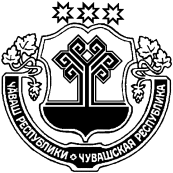 ЧУВАШСКАЯ РЕСПУБЛИКАКОЗЛОВСКИЙ РАЙОНКУСЛАВККА РАЙОНЕН  ЯЛПОСЕЛЕНИЙЕН ДЕПУТАТСЕНПУХÃВĔЙЫШÃНУ  20.12.2018 г. №117/2Терлемес ялеСОБРАНИЕ ДЕПУТАТОВСЕЛЬСКОГО ПОСЕЛЕНИЯРЕШЕНИЕот  20.12.2018 г.    №117/2ст.  Тюрлема